Požadavek na změnu (RfC) – Z29768a – věcné zadáníZákladní informaceStručný popis a odůvodnění požadavkuPopis požadavkuPředmětem požadavku je realizace úpravy Registru množitelských porostů, která mění technologii localstorage (místní úložiště) v prohlížeči. Aktuálně používaná localstorage pro práci v prohlížeči je ze strany vývojářů prohlížečů označena jako deprecate (zastaralé). Druhým důvodem je, že množství uložených dat přesahuje disponibilní množství localstorage v prohlížeči.Odůvodnění požadované změny (legislativní změny, přínosy)Změna vychází ze změny na straně prohlížečů v podporované localstorage. Současný dočasný režim v prohlížeči Firefox není pro ÚKZÚZ vyhovující a ÚKZÚZ chce sjednotit prohlížeč na Edge.Rizika nerealizacePokud by nebyla úprava realizována, bude funkčnost RM omezena pouze na prohlížeč Firefox, který výhledově také může omezit funkčnost používané localstorage.Podrobný popis požadavkuPopis technologické vrstvyJavaScript aplikace RM využívá pro svou funkčnost úložiště na straně klienta, kdy podle HTML 5 specifikace se jedná o tzv. localStorage - viz specifikace Jedná se o tzv. key-value úložiště, kdy prohlížeče omezují velikost uloženého obsahu, typicky na 5MB.  Toto úložiště je omezeno pouze na ukládání objektů typu String (text). Aplikace potřebuje ukládat různé objekty a dochází tak při práci s daty k nutné serializaci/deserializaci do JSON formátu. Například všechny načtené žádosti jsou ukládány pod jeden klíč (viz ukázka níže). Množství žádostí v systému poté přeteče pole 5MB. Ukázka aplikace RM, kdy do key hodnoty se ukládají objekty, které jsou nutné pro funkčnost registru:seznam odrůd,seznam všech žádostí,seznam subjektů,seznam obcí,seznam rozhodnutí,seznam podnoží,seznam inspektorů,seznam smluvních osob,seznam generací,seznam útvarů ÚKZÚZ.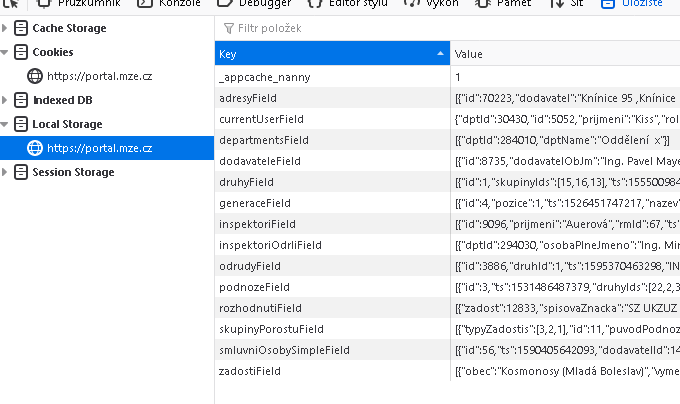 Pro využití v aplikaci RM je vhodnější použít IndexedDB https://www.w3.org/TR/IndexedDB/. Tento způsob uložení je pro účely aplikace RM vhodnější, kdy se objekty ukládají samostatně do kolekcí na základě svého identifikátoru a limitace 5MB se vztahuje na jednu položku. Takže u RM dat nehrozí překročení tohoto limitu. IndexedDB je podporováno všemi verzemi běžně užívaných prohlížečů https://caniuse.com/#search=IndexedDbO typech storage a limitech pojednává například článek https://web.dev/storage-for-the-web/Realizace změnV rámci tohoto požadavku dojde k úpravě celého JavaScript kódu v aplikaci RM tak, aby pro uložení objektů na straně klienta využívaly IndexedDB místo localStorage.Realizace PZ bude znamenat změnu na všech místech v aplikaci, která mají interakci s localStorage:naplnění storage při spuštění aplikace,čtení storage jednotlivých datových objektů při práci v aplikaci (číselníky, datové položky),update local storage při práci v aplikaci.Z důvodu změny storage bude nutné také navrhnout nový datový model pro uložení dat do navrhovaného typu IndexedDB.Při realizaci PZ se nepředpokládá žádný zásah do funkčnosti aplikace, ale celá změna proběhne na backend části aplikace.Dopady na IS MZe(V případě předpokládaných či možných dopadů změny na infrastrukturu nebo na bezpečnost je třeba si vyžádat stanovisko relevantních specialistů, tj. provozního, bezpečnostního garanta, příp. architekta.).Na provoz a infrastrukturuBez dopadu.Na bezpečnostBez dopadu.Na součinnost s dalšími systémyBez dopadu.Požadavky na součinnost AgriBus(Pokud existují požadavky na součinnost Agribus, uveďte specifikaci služby ve formě strukturovaného požadavku (request) a odpovědi (response) s vyznačenou změnou.)Bez dopadu.Požadavek na podporu provozu naimplementované změny(Uveďte, zda zařadit změnu do stávající provozní smlouvy, konkrétní požadavky na požadované služby, SLA.)Bez dopadu.Požadavek na úpravu dohledového nástroje(Uveďte, zda a jakým způsobem je požadována úprava dohledových nástrojů.)Bez dopadu.Požadavek na dokumentaciV připojeném souboru je uveden rozsah vybrané technické dokumentace – otevřete dvojklikem:    Dohledové scénáře jsou požadovány, pokud Dodavatel potvrdí dopad na dohledové scénáře/nástroj. U dokumentů, které již existují, se má za to, že je požadována jejich aktualizace. Pokud se požaduje zpracování nového dokumentu namísto aktualizace stávajícího, uveďte toto explicitně za názvem daného dokumentu, např. „Uživatelská příručka – nový“.Provozně-technická dokumentace bude zpracována dle vzorového dokumentu, který je připojen – otevřete dvojklikem: NEVEŘEJNÉ      Akceptační kritériaPlnění v rámci požadavku na změnu bude akceptováno, jestliže budou akceptovány dokumenty uvedené v tabulce výše v bodu 5, budou předloženy podepsané protokoly o uživatelském testování a splněna případná další kritéria uvedená v tomto bodu. Základní milníkyPřílohyŽádné.Podpisová doložkaB – nabídkA řešení k požadavku Z29768Návrh konceptu technického řešení  Viz část A tohoto PZ, body 2 a 3Uživatelské a licenční zajištění pro ObjednateleV souladu s podmínkami smlouvy č. 391-2019-11150Dopady do systémů MZeNa provoz a infrastrukturu(Pozn.: V případě, že má změna dopady na síťovou infrastrukturu, doplňte tabulku v připojeném souboru - otevřete dvojklikem.)     NEVEŘEJNÉNa bezpečnostNávrh řešení musí být v souladu se všemi požadavky v aktuální verzi Směrnice systémové bezpečnosti MZe. Upřesnění požadavků směrnice ve vztahu k tomuto RfC:Na součinnost s dalšími systémyBez dopadu.Na součinnost AgriBusBez dopadu.Na dohledové nástroje/scénářeBez dopadu.Ostatní dopady(Pozn.: Pokud má požadavek dopady do dalších požadavků MZe, uveďte je také v tomto bodu.)Požadavky na součinnost Objednatele a třetích stran(Pozn.: K popisu požadavku uveďte etapu, kdy bude součinnost vyžadována.)Harmonogram plnění*/ Upozornění: Uvedený harmonogram je platný v případě, že Dodavatel obdrží objednávku v rozmezí 29.9.-5.10.2020. V případě pozdějšího data objednání si Dodavatel vyhrazuje právo na úpravu harmonogramu v závislosti na aktuálním vytížení kapacit daného realizačního týmu Dodavatele či stanovení priorit ze strany Objednatele.Pracnost a cenová nabídka navrhovaného řešenívčetně vymezení počtu člověkodnů nebo jejich částí, které na provedení poptávaného plnění budou spotřebovány(Pozn.: MD – člověkoden, MJ – měrná jednotka, např. počet kusů)PřílohyPodpisová doložkaC – Schválení realizace požadavku Z29768Specifikace plněníPožadované plnění je specifikováno v části A a B tohoto RfC. Dle části B bod Chyba! Nenalezen zdroj odkazů. jsou pro realizaci příslušných bezpečnostních opatření požadovány následující změny:Uživatelské a licenční zajištění pro Objednatele (je-li relevantní):Požadavek na součinnost(V případě, že má změnový požadavek dopad na napojení na SIEM, PIM nebo Management zranitelnosti dle bodu 1, uveďte také požadovanou součinnost Oddělení kybernetické bezpečnosti.)Harmonogram realizacePracnost a cenová nabídka navrhovaného řešenívčetně vymezení počtu člověkodnů nebo jejich částí, které na provedení poptávaného plnění budou spotřebovány(Pozn.: MD – člověkoden, MJ – měrná jednotka, např. počet kusů)PosouzeníBezpečnostní garant, provozní garant a architekt potvrzují svým podpisem za oblast, kterou garantují, správnost specifikace plnění dle bodu 1 a její soulad s předpisy a standardy MZe a doporučují změnu k realizaci. (Pozn.: RfC se zpravidla předkládá k posouzení Bezpečnostnímu garantovi, Provoznímu garantovi, Architektovi, a to podle předpokládaných dopadů změnového požadavku na bezpečnost, provoz, příp. architekturu. Change koordinátor rozhodne, od koho vyžádat posouzení dle konkrétního případu změnového požadavku.)SchváleníVěcný garant svým podpisem potvrzuje svůj požadavek na realizaci změny za cenu uvedenou v bodu  5 - Pracnost a cenová nabídka navrhovaného řešení.(Pozn.: Oprávněná osoba se uvede v případě, že je uvedena ve smlouvě.)VysvětlivkyID PK MZe:568Název změny:Změna registru množitelských porostů – změna offline storage v prohlížečiZměna registru množitelských porostů – změna offline storage v prohlížečiZměna registru množitelských porostů – změna offline storage v prohlížečiZměna registru množitelských porostů – změna offline storage v prohlížečiDatum předložení požadavku:Datum předložení požadavku:Požadované datum nasazení:Kategorie změny:Normální       Urgentní  Priorita:Vysoká    Střední     Nízká Oblast:Aplikace         Zkratka: RDMOblast:Aplikace         Typ požadavku: Legislativní    Zlepšení    Bezpečnost Oblast:Infrastruktura  Typ požadavku:Nová komponenta    Upgrade   Bezpečnost    Zlepšení    Obnova  RoleJméno Organizace /útvarTelefonE-mailŽadatel:Barbora DobiášováÚKZÚZ257294246barbora.dobiasova@ukzuz.czMetodický / věcný garant:Petr BolelouckýÚKZÚZ543548230petr.boleloucky@ukzuz.czChange koordinátor:Ondřej ŠilháčekMZe22181 3020Ondrej.Silhacek@mze.czPoskytovatel / dodavatel:xxxO2ITS s.r.o.xxxSmlouva č.:S2019-0043; DMS 391-2019-11150KL:KL HR-001IDDokumentFormát výstupu (ano/ne)Formát výstupu (ano/ne)Formát výstupu (ano/ne)GarantIDDokumentel. úložištěpapírCDGarantAnalýza navrhnutého řešeníNENENEDokumentace dle specifikace Závazná metodika návrhu a dokumentace architektury MZeNENENETestovací scénář, protokol o otestováníNENENEUživatelská příručkaNENENEVěcný garantProvozně technická dokumentace (systémová a bezpečnostní dokumentace)NENENEOKB, OPPTZdrojový kód a měněné konfigurační souboryANONEANOWebové služby + konzumentské testyNENENEDohledové scénáře (úprava stávajících/nové scénáře)NENENEMilníkTermínZahájení plněníUkončení plněníZa resort MZe:Jméno:Datum:Podpis:Metodický/Věcný garantPetr BolelouckýChange koordinátor:Ondřej ŠilháčekID PK MZe:568Č.Oblast požadavkuPředpokládaný dopad a navrhované opatření/změnyŘízení přístupu 3.1.1. – 3.1.6.Bez dopaduDohledatelnost provedených změn v datech 3.1.7.Bez dopaduCentrální logování událostí v systému 3.1.7.Bez dopaduŠifrování 3.1.8., Certifikační autority a PKI 3.1.9.Bez dopaduIntegrita – constraints, cizí klíče apod. 3.2.Bez dopaduIntegrita – platnost dat 3.2.Bez dopaduIntegrita - kontrola na vstupní data formulářů 3.2.Bez dopaduOšetření výjimek běhu, chyby a hlášení 3.4.3.Bez dopaduPráce s pamětí 3.4.4.Bez dopaduŘízení - konfigurace změn 3.4.5.Bez dopaduOchrana systému 3.4.7.Bez dopaduTestování systému 3.4.9.Bez dopaduExterní komunikace 3.4.11.Bez dopaduMZe / Třetí stranaPopis požadavku na součinnostMZeSoučinnost při testování a akceptaci PZUKZUZSoučinnost při testování a akceptaci PZPopis etapyTermín */Nasazení na test31.10.2020Akceptace PZ20.11.2020Oblast / rolePopisPracnost v MD/MJv Kč bez DPHv Kč s DPHViz cenová nabídka v příloze č.0134,13303 712,50367 492,13Celkem:Celkem:34,13303 712,50367 492,13IDNázev přílohyFormát (CD, listinná forma)01Cenová nabídkaListinná forma02Detailní rozpade-mailemNázev Dodavatele / PoskytovateleJméno oprávněné osobyDatumPodpisO2 IT Services s.r.o.XXXID PK MZe:568Č.Oblast požadavkuRealizovat(ano  / ne )Upřesnění požadavkuŘízení přístupu 3.1.1. – 3.1.6.Dohledatelnost provedených změn v datech 3.1.7.Centrální logování událostí v systému 3.1.7.Šifrování 3.1.8., Certifikační autority a PKI 3.1.9. Integrita – constraints, cizí klíče apod. 3.2.Integrita – platnost dat  3.2.Integrita - kontrola na vstupní data formulářů 3.2.Ošetření výjimek běhu, chyby a hlášení 3.4.3.Práce s pamětí 3.4.4.Řízení - konfigurace změn 3.4.5.Ochrana systému 3.4.7.Testování systému 3.4.9.Externí komunikace 3.4.11.Útvar / DodavatelPopis požadavku na součinnostOdpovědná osobaPopis etapyTermínZahájení plnění31.10.2020Dokončení plnění20.11.2020Oblast / rolePopisPracnost v MD/MJv Kč bez DPH:v Kč s DPH:Viz cenová nabídka v příloze č.0134,13303 712,50367 492,13Celkem:Celkem:34,13303 712,50367 492,13RoleJménoDatumPodpis/MailBezpečnostní garantOldřich ŠtěpánekProvozní garantVít TůmaArchitekt--------------------------------------------------------------------------RoleJménoDatumPodpisOprávněná osoba dle smlouvyVladimír VelasŽadatelBarbora Dobiášová Věcný/Metodický garantPetr BolelouckýChange koordinátorOndřej Šilháček